Szkoła Podstawowa Zakonu Pijarów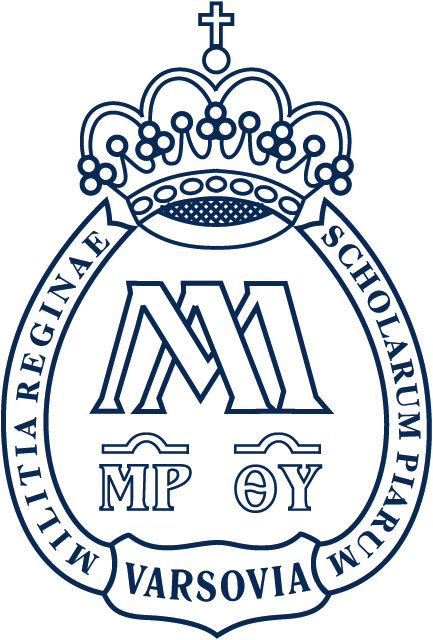 im. O. Onufrego Kopczyńskiego w Warszawieul. Gwintowa 3, 00-704 Warszawa, tel./fax: 22 841-28-76              www.warszawa.pijarzy.pl; email: szkolywarszawa@pijarzy.plPROCEDURY OBOWIĄZUJĄCE W ŚWIETLICY SZKOLNEJProcedura przyjmowania uczniów do świetlicy szkolnej1. Przyjęcie dziecka do świetlicy następuje na podstawie pisemnego zgłoszenia rodziców/opiekunów prawnych - Karty zgłoszenia dziecka do świetlicy, składanego corocznie do wychowawcy grupy/kierownika świetlicy.2. Zgłoszenia do świetlicy na kolejny rok szkolny dokonują rodzice/opiekunowie prawni w terminie wyznaczonym przez kierownika świetlicy. Rodzice/opiekunowie prawni mogą zgłosić dziecko do świetlicy w innych terminach, 
w uzasadnionych przypadkach.3. Karty zgłoszenia są pobierane u wychowawców/ nauczycieli świetlicy lub głównie drogą elektroniczną.4. Rezygnację ze świetlicy, rodzic/opiekun prawny zobowiązany jest pisemnie zgłosić wychowawcy grupy lub kierownikowi świetlicy.5. Dzieci, oczekujące na zajęcia dodatkowe, koła zainteresowań nie mogą pozostawać na terenie szkoły bez opieki nauczyciela i muszą również posiadać złożone karty zgłoszenia do świetlicy.Procedura przyprowadzania i odbierania dzieci ze świetlicy szkolnej przez rodziców/opiekunów prawnych1. Dzieci zapisane do świetlicy szkolnej, jeśli nie przebywały na lekcjach, przyprowadzane są przez rodziców/opiekunów i samodzielnie kierują się do świetlicy z szatni.2. Dziecko, przychodząc do świetlicy, zgłasza przyjście swojemu wychowawcy świetlicy.3. Gdy dziecko jest odbierane ze świetlicy, zgłasza wyjście u swojego wychowawcy lub kierownika świetlicy.4. Dziecko powinno być odbierane przez osobę wskazaną przez rodziców/opiekunów prawnych w Karcie zgłoszenia dziecka do świetlicy. 5. W przypadku odbierania dziecka przez osobę niewskazaną w karcie, dziecko powinno posiadać przy sobie pisemne upoważnienie (napisane na oddzielnej kartce papieru), zawierające informacje:- imię i nazwisko osoby upoważnionej do odbioru; datę: określenie, czy upoważnienie dotyczy jednego dnia lub konkretnego dłuższego czasu; czytelny podpis rodzica.6. Dziecko odebrane już raz ze świetlicy szkolnej przez rodziców/opiekunów prawnych/osoby upoważnione, nie może być przyjęte powtórnie. 7. W wyjątkowych sytuacjach losowych, wychowawca świetlicy może po uprzednim kontakcie telefonicznym 
z rodzicem wydać pozwolenie na odebranie dziecka przez osobę wskazaną przez rodzica. Rodzic zobowiązany jest wysłać, za pomocą dziennika elektronicznego, upoważnienie lub osoba odbierająca zobowiązana jest napisać oświadczenie o odbiorze dziecka, podpisując się pod nim czytelnie. 8. Rodzic/opiekun prawny ma obowiązek potwierdzić za pomocą pisemnego oświadczenia samodzielny powrót dziecka do domu. Rodzic/opiekun prawny deklaruje wówczas, że ponosi całkowitą odpowiedzialność za bezpieczeństwo dziecka. 9. Dzieci, uczęszczające do świetlicy szkolnej mogą być odbierane przez osoby niepełnoletnie w sytuacji, gdy:- dziecko przebywające w świetlicy ukończyło 7 r. ż., a osoba, która je odbiera ma ukończone 10 lat i rodzice wyrazili swoją wolę w tej kwestii na piśmie, oświadczając, że ponoszą pełną odpowiedzialność za bezpieczny powrót do domu obojga nieletnich dzieci,- dziecko, przebywające w świetlicy, które nie ukończyło 7 r. ż. może zostać odebrane przez osobę nieletnią, która ukończyła 13 r. ż. - także w wyniku pisemnego oświadczenia rodziców,- dziecko, które nie ukończyło 7 r. ż nie może wychodzić samodzielnie do domu, nawet na pisemną prośbę rodziców.10. Rodzice/opiekunowie prawni zobowiązani są przestrzegać godzin pracy świetlicy. Po godzinie 17.30 wychowawcy świetlicy postępują zgodnie z osobną procedurą.Procedura postępowania w przypadku pozostawania dziecka w świetlicy szkolnej po godzinie 17.301. Nauczyciel dyżurujący o godzinie 17.30 kontaktuje się telefonicznie z rodzicami/opiekunami prawnymi dziecka, wskazanymi w Karcie zgłoszenia dziecka do świetlicy szkolnej.2. Następnie ustala jak najszybszy czas odbioru dziecka ze świetlicy przez rodziców/opiekunów prawnych.3.  Po przybyciu rodzica/osoby upoważnionej do odbioru dziecka, odnotowuje ten fakt w Karcie spóźnień. Trzykrotne spóźnienie skutkuje powiadomieniem o tym dyrekcji szkoły.4. Wychowawca, w tej sytuacji, nie może wypuścić dziecka samego ze świetlicy szkolnej np. do recepcji, nawet na telefoniczną prośbę rodziców/opiekunów prawnych.5. W sytuacji, gdy wychowawca świetlicy nie może nawiązać kontaktu z rodzicami/opiekunami prawnymi dziecka - informuje dyrekcję szkoły i kierownika świetlicy.6. Wychowawca świetlicy jest zobowiązany do wezwania policji w celu ustalenia miejsca pobytu opiekunów prawnych ucznia i zapewnienia uczniowi dalszej opieki. 7. W przypadku braku możliwości niezwłocznego ustalenia miejsca pobytu rodziców/opiekunów prawnych, dziecko przekazywane jest policji, w celu zapewnienia opieki przez właściwy ośrodek opiekuńczo-wychowawczy.Procedura przyprowadzania dzieci uczęszczających do świetlicy szkolnej po zakończonych lekcjach1. Wychowawca klasy kończący zajęcia zobowiązany jest do odprowadzenia uczniów do świetlicy po zakończonych lekcjach.2. Jeżeli lekcje w danej klasie kończy inny nauczyciel (np. j. angielskiego, religii itd.), jest on również zobowiązany do odprowadzenia uczniów do świetlicy po skończonych zajęciach.3. Do zabrania i odprowadzenia dzieci do świetlicy zobowiązani są także nauczyciele prowadzący różnorodne zajęcia dodatkowe (np. szachy, nauka gry na instrumencie) czy nauczyciele specjaliści (logopeda, terapeuci, psycholog).4. Nauczyciel/wychowawca klasy/osoba prowadząca zajęcia dodatkowe są zobowiązani poinformować wychowawcę świetlicy, ilu uczniów pozostawiają mu pod opieką.Procedura postępowania z dziećmi, które nie są zapisane do świetlicy , a zostały czasowo, z różnych przyczyn pozostawione bez opieki1. W sytuacjach wyjątkowych, dzieci niezapisane do świetlicy szkolnej mogą przebywać w niej w przypadku, gdy liczebność grupy obecnej w świetlicy nie przekracza 25 uczniów na jednego wychowawcę.2. W wyjątkowych sytuacjach, kiedy uczeń nie jest zapisany do świetlicy szkolnej może skorzystać z opieki świetlicy po wcześniejszym kontakcie wychowawcy klasy/nauczyciela z rodzicami oraz przekazaniu wychowawcy świetlicy danych kontaktowych dziecka. Procedura przy zwalnianiu dziecka z zajęć świetlicowych1. Procedura dotyczy postępowania w przypadku konieczności zwolnienia ucznia z zajęć opiekuńczo-wychowawczych w świetlicy szkolnej (kiedy uczeń powinien przebywać w świetlicy szkolnej po lekcjach).2. Jeżeli dziecko zapisane jest na dodatkowe zajęcia pozalekcyjne w szkole i poza nią, rodzice/opiekunowie prawni zobowiązani są powiadomić o tym wychowawcę świetlicy.3. Wychowawca świetlicy wówczas oddaje dziecko pod opiekę osoby prowadzącej zajęcia dodatkowe. 4. Uczniowie, uczestniczący w zajęciach dodatkowych na terenie szkoły i poza nią, odbierani są ze świetlicy szkolnej i odprowadzani po zakończonych zajęciach wyłącznie przez osoby prowadzące te zajęcia.Procedura postępowania w przypadku próby odebrania ucznia przez osobę, co do której zachodzi podejrzenie bycia w stanie nietrzeźwości lub bycia pod wpływem innych środków odurzających1. W przypadku sytuacji, w której, w ocenie wychowawcy grupy, istnieje podejrzenie, że osoba odbierająca dziecko jest w stanie nietrzeźwości lub znajduje się pod wpływem substancji odurzających - wychowawca świetlicy zobowiązany jest zażądać wezwania lub wezwać samemu innego opiekuna dziecka.2. O zaistniałej sytuacji wychowawca świetlicy zobowiązany jest niezwłocznie powiadomić kierownika świetlicy, dyrekcję szkoły oraz sporządzić notatkę służbową.3. W przypadku, gdy nie ma innej osoby, uprawnionej do odbioru dziecka, należy wezwać policję.Procedura postępowania w przypadku występowania agresji słownej i fizycznej u ucznia1. Wychowawca świetlicy zobowiązany jest do interweniowania za każdym razem, gdy zaistnieje sytuacja zachowań agresywnych u ucznia/ uczniów. 2. Wychowawca izoluje ucznia agresywnego, przeprowadza z nim rozmowę oraz informuje rodziców, kierownika świetlicy i dyrekcję szkoły o zdarzeniu.3. Wychowawca świetlicy sporządza notatkę służbową o uczniu, dopuszczającym się czynów agresywnych.4. W sytuacji, gdy zachowania agresywne danego ucznia powtarzają się, wychowawca świetlicy informuje o tym wychowawcę klasy, dyrekcję i psychologa szkolnego w celu ustalenia dalszego postępowania z takim uczniem.Procedura postępowania w przypadku niszczenia mienia kolegów i świetlicy szkolnej1. Wychowawca świetlicy powiadamia o zdarzeniu rodziców, kierownika świetlicy oraz wychowawcę klasy.2. Wychowawca zobowiązany jest do podjęcia działań wychowawczych wobec ucznia niszczącego mienie kolegów, mienie świetlicy szkolnej.3. Uczeń niszczący mienie kolegów czy mienie świetlicy oraz jego rodzice ponoszą odpowiedzialność materialną 
i zobowiązani są do naprawienia wyrządzonej szkody.4. W sytuacji, gdy tego typu zachowania powtarzają się, wychowawca świetlicy informuje o tym dyrekcję szkoły 
i psychologa szkolnego w celu ustalenia dalszego postępowania z takim uczniem.Procedura postępowania w przypadku kradzieży w świetlicy szkolnej1. Gdy ma miejsce kradzież wśród uczniów na terenie świetlicy, wychowawca grupy przeprowadza rozmowę 
z poszkodowanym w celu wyjaśnienia zajścia.2. Wychowawca informuje o zajściu kierownika świetlicy, wychowawcę klasy i psychologa szkolnego. Przeprowadza też rozmowę z rodzicami ucznia, który dopuszcza się kradzieży o ewentualnych działaniach profilaktycznych. 3. W przypadku wyjaśnienia zajścia, uczeń dopuszczający się kradzieży zobowiązany jest do naprawienia szkody.4. Nauczyciel świetlicy nie jest zobowiązany do pilnowania rzeczy ucznia, a tym samym nie jest odpowiedzialny za skradzione rzeczy ucznia.Procedura postępowania w przypadku opuszczenia świetlicy szkolnej bez pozwolenia1. Wychowawca grupy o zdarzeniu informuje kierownika świetlicy, dyrekcję szkoły, rodziców, wychowawcę klasy.2. W obecności rodziców przeprowadza rozmowę z uczniem, w celu przypomnienia regulaminu świetlicy i zasad 
w niej panujących.3. W przypadku ponownego opuszczenia świetlicy przez dziecko bez pozwolenia, rozmowę z uczniem przeprowadza dyrekcja szkoły.4. Nauczyciel świetlicy nie jest odpowiedzialny za ucznia, który nie pojawił się danego dnia w świetlicy szkolnej.Procedura spożywania posiłków w świetlicy/stołówce szkolnejDzieci, korzystające z posiłków w stołówce szkolnej, obiady spożywają pod opieką wychowawcy klasy, wychowawców świetlicy lub nauczycieli dyżurujących w stołówce.Klasy 0ab jedzą obiad w sali konferencyjnej, przy swoich klasach.Spożywanie obiadów odbywa się według ustalonego przez kierownika świetlicy grafiku (godziny 11.45-13.10).Wychowawca klasy lub wyznaczony przez niego nauczyciel zabiera dzieci z klasy na obiad do stołówki, opiekuje się nimi w trakcie spożywania posiłku i odprowadza je z powrotem do sali.Jeśli kolejna lekcja nie odbywa się z wychowawcą, wówczas po dzieci do stołówki przychodzą nauczyciele, mający po przerwie obiadowej, lekcje z daną klasą.Posiłki najpóźniej spożywane są do godziny 13.10.Nauczyciele świetlicy przygotowują stoły do zajęć świetlicowych i mogą prosić o zakończenie posiłku, jeśli 
w świetlicy znajdują się już uczniowie do niej zapisani.Procedura korzystania z boiska szkolnegoPierwszeństwo do korzystania z boiska szkolnego mają w czasie świetlicowym uczniowie klas 2-3, zapisani do świetlicy.Uczniowie niezapisani do świetlicy, jeśli jest duża liczba uczniów w świetlicy, nie mogą korzystać z boiska szkolnego.Nauczyciel świetlicy ma prawo wyprosić z boiska szkolnego uczniów niezapisanych do świetlicy szkolnej.Procedura w sytuacji złego samopoczucia ucznia1. Uczeń lub jego kolega zgłasza złe samopoczucie do swojego nauczyciela świetlicy.2. Nauczyciel świetlicy, po wstępnym rozpoznaniu samopoczucia dziecka, zaprowadza je do pielęgniarki szkolnej lub może zaproponować uczniowi określoną czynność, która zminimalizuje jego złe samopoczucie.3. Jeśli samopoczucie ucznia nie ulegnie poprawie, nauczyciel lub kierownik świetlicy wykonuje telefon do rodziców/opiekunów prawnych.4. Rodzic/opiekun prawny decyduje o dalszym postępowaniu.5. Nauczyciel świetlicy nie może podawać żadnych lekarstw choremu, nawet w przypadku prośby od rodzica.6. Zdarzenie powyższe nie wymaga spisania protokołu powypadkowego.  Procedura w sytuacji zaistnienia wypadku lekkiego, nie wymagającego interwencji lekarza (powierzchowne zranienia, otarcia naskórka, stłuczenia itp.)1. Uczeń lub jego kolega zgłasza wypadek do swojego nauczyciela świetlicy.2. Jeśli w szkole przebywa pielęgniarka, nauczyciel zaprowadza do niej dziecko.3. W sytuacji udzielania pomocy przez nauczyciela świetlicy, ten zobowiązany jest do zapewnienia opiekuna dla  pozostałych  uczniów w swojej grupie. 4. O zdarzeniu i jego przyczynach nauczyciel informuje dyrektora szkoły lub jego zastępcę, kierownika świetlicy oraz rodziców ucznia, z którymi ustala potrzebę wcześniejszego przyjścia rodzica i godzinę odbioru dziecka ze szkoły 
w dniu zdarzenia.  5. Dyrektor może pozwolić innej osobie niż rodzic/opiekun prawny na odebranie chorego dziecka na jego prośbę telefoniczną lub za okazaniem pisemnej zgody rodzica.6. Zdarzenie powyższe nie wymaga spisania protokołu powypadkowego.  Procedura w sytuacji zaistnienia wypadku wymagającego interwencji lekarza/pogotowia ratunkowego 1. Wychowawca świetlicy, w sytuacji zaistnienia wypadku ucznia, niezwłocznie zapewnia poszkodowanemu opiekę, 
w szczególności sprowadzając fachową pomoc.2. W każdym trudniejszym przypadku (widoczne obrażenia, urazy, niepokojące objawy, utrata przytomności) wychowawca lub kierownik świetlicy wzywa pogotowie ratunkowe. 3. Osoba, udzielająca pierwszej pomocy powiadamia o zaistniałym wypadku kierownika świetlicy, dyrektora szkoły lub jego zastępcę oraz rodziców ucznia. Jeżeli powiadomienie bezpośrednie dyrektora lub jego zastępcy jest w danej chwili niemożliwe, to osoba uprawniona powiadamia pracownika służby BHP w szkole.4. Rodzice/opiekunowie prawni, po przybyciu do szkoły oraz lekarz pogotowia ratunkowego przejmują odpowiedzialność za dziecko. 5. Po zdarzeniu, osoba udzielająca pierwszej pomocy zapisuje najważniejsze informacje i przekazuje je bezpośrednio dyrekcji.6. Dyrektor przekazuje zgłoszenie powołanemu w szkole zespołowi powypadkowemu, który sporządza protokół powypadkowy.7. Z treścią protokołu powypadkowego, w terminie 14 dni od zakończenia postępowania, zaznajamia się rodziców/opiekunów prawnych poszkodowanego niepełnoletniego oraz dyrektora szkoły.8. Protokół powypadkowy (podpisany przez członków zespołu powypadkowego i dyrektora szkoły) zostaje przedłożony do podpisu oraz przekazany w jednym egzemplarzu rodzicom/ opiekunom prawnym.9. Jeden egzemplarz protokołu powypadkowego pozostaje w dokumentacji szkoły.10. Wypadek jest wpisywany do rejestru, a wnioski omawiane są na najbliższym posiedzeniu rady pedagogicznej.11. O wypadku, do którego doszło w wyniku zatrucia, zawiadamia się niezwłocznie Powiatowy Inspektorat Sanitarny.Procedura postępowania w sytuacji zaistnienia wypadku, powodującego ciężkie uszkodzenie ciała lub ze skutkiem śmiertelnym1. Wychowawca świetlicy/kierownik świetlicy wzywa natychmiast pogotowie ratunkowe, a do czasu jego przybycia osoby przeszkolone w udzielaniu pierwszej pomocy przedmedycznej podejmują natychmiast niezbędne czynności ratujące zdrowie i życie ucznia.2. Jeżeli w wyniku wypadku nastąpił zgon osoby poszkodowanej, nauczyciel znajdujący się na miejscu zdarzenia zabezpiecza miejsce zdarzenia i natychmiast wzywa dyrektora szkoły lub jego zastępcę.3. Dyrekcja szkoły informuje o zdarzeniu rodziców/opiekunów prawnych, Komendę Powiatową Policji, Państwową Inspekcję Pracy, Kuratorium Oświaty, Powiatową Inspektorat Sanitarny oraz organ prowadzący szkołę.4. Do czasu przybycia policji, teren wypadku pozostaje zabezpieczony tak, by było możliwe pełne ustalenie okoliczności i przyczyn zdarzenia.5. Celem ustalenia okoliczności wypadku, dyrekcja szkoły powołuje komisję badającą przyczyny jego powstania. 
Z prac komisji spisywany jest protokół, który musi zawierać wnioski, mające zapobiec powstaniu podobnych zdarzeń.6. Wypadek jest wpisywany do rejestru wypadków, a wnioski są omawiane na najbliższym posiedzeniu rady pedagogicznej.PROCEDURY BEZPIECZEŃSTWA W OKRESIE PANDEMII COVID-19, 
OBOWIĄZUJĄCE NA TERENIE ŚWIETLICY SZKOLNEJw Szkole Podstawowej Zakonu Pijarów im. O. Onufrego Kopczyńskiego(według wytycznych MEN, MZ i GIS dla publicznych i niepublicznych szkół i placówek od 1 września)Szkoła organizuje zajęcia świetlicowe dla uczniów, których rodzice/opiekunowie prawni zgłosili potrzebę korzystania ze świetlicy szkolnej. Do świetlicy może uczęszczać wyłącznie uczeń w pełni zdrowy i bez objawów chorobowych sugerujących chorobę, w tym chorobę zakaźną.Jeżeli w domu przebywa osoba na kwarantannie lub izolacji, uczeń nie może korzystać ze świetlicy.Godziny pracy świetlicy pozostają bez zmian, z tym, że jeśli rodzice/opiekunowie mają możliwość odebrania dziecka wcześniej, jest to bardzo wskazane.Uczniowie niezapisani do świetlicy szkolnej nie mogą przebywać na terenie szkoły.Należy zapewnić taką organizację pracy i koordynację, która utrudni stykanie się ze sobą danych grup dzieci. Nauczyciele świetlicy mogą nosić maseczki w salach świetlicowych i na podwórku, wedle potrzeb.Uczniowie nie muszą nosić maseczek w salach świetlicowych i na podwórku.Świetlica łączy dwie klasy na jednym poziomie. Grupa 0a łączy się z grupą 0b od godziny 15.00.W jednej grupie świetlicowej nie może pozostawać więcej niż 25 osób.Grupy świetlicowe kl. 0-3 pozostają w swoich salach do godziny 16.30/16.45. Po tej godzinie nauczyciel odprowadza je do świetlicy głównej i od godziny 17.00 pozostają tam z nauczycielem dyżurującym, zachowując odpowiednie odstępy między sobą.Poszczególne grupy i wychowawców świetlicy, w razie potrzeby, mogą wspierać różni nauczyciele wspomagający, pracujący w szkole.Zajęcia świetlicowe odbywają się w świetlicy szkolnej w kilku salach:- kl. 0a, b - w swoich salach klasowych, przy recepcji- kl. 1a, b – na parterze, przy gabinecie logopedy szkolnego, parter- kl. 1c, d – w sali 1c, głównej sali świetlicy i pokoiku zabaw- kl. 2a, d – na parterze, przy gabinecie logopedy szkolnego, parter- kl. 2b, c – na parterze, w sali pawilonu- kl. 3a, b – na I piętrze, w sali pawilonu- kl. 3c, d – na I piętrze, w sali pawilonu- kl. 4-6 - w budynku nowej szkoły, w osobnych salach świetlicowych, na I i II piętrze.Sale świetlicowe należy wietrzyć (nie rzadziej niż co godzinę w trakcie przebywania dzieci w świetlicy), w tym 
w szczególności przed przyjęciem wychowanków oraz po przeprowadzeniu dezynfekcji.Środki do dezynfekcji rąk powinny być rozmieszczone w świetlicy w sposób umożliwiający łatwy dostęp dla wychowanków pod nadzorem opiekuna. Uczniowie podczas zajęć świetlicowych korzystają głównie ze swoich przyborów szkolnych. Jeśli jest potrzeba wykorzystać zasoby świetlicy, wszystkie przybory zostają wcześniej zdezynfekowane.Uczeń nie powinien zabierać ze sobą do świetlicy niepotrzebnych przedmiotów/zabawek.Każda grupa posiada swój sprzęt sportowy i swoje przybory/zabawki/gry.Sprzęt sportowy, wykorzystywany podczas zajęć powinien być regularnie czyszczony z użyciem detergentu lub dezynfekowany. Używanie w świetlicy sprzętu elektronicznego jest całkowicie zabronione.Należy ograniczyć aktywności sprzyjające bliskiemu kontaktowi pomiędzy uczniami.Zaleca się jak najczęstsze korzystanie przez uczniów z pobytu na świeżym powietrzu (podwórka, boiska szkolnego, terenu przyszkolnego). Świetlica korzysta też z sali gimnastycznej, gdy jest taka możliwość.Nauczyciel organizuje wyjścia dla swojej grupy, w interwałach adekwatnych do potrzeb i w porozumieniu 
z innymi wychowawcami grup, przy zachowaniu zmianowości grup i dystansu między nimi.Na boisku szkolnym/w sali gimnastycznej mogą przebywać grupy na tym samym poziomie przy założeniu, że zachowany jest między nimi dystans.Nauczyciele świetlicy powinni zachowywać dystans społeczny między sobą, w każdej przestrzeni szkoły, wynoszący min. 1,5 m.Należy ograniczyć przebywanie osób z zewnątrz w świetlicy do niezbędnego minimum. Jeśli zachodzi taka potrzeba, by rodzic/opiekun wszedł na teren szkoły zachowuje wówczas wszelkie środki ostrożności (m.in. zakłada maseczkę, rękawiczki jednorazowe lub dezynfekuje ręce, jest osobą w pełni zdrową).Z powodu obostrzeń, czas odbioru dziecka może być wydłużony. Rodzice/opiekunowie powinni cierpliwie oczekiwać na dziecko w wyznaczonym miejscu, przy wejściu, w Strefie Rodzica.Rodzice/opiekunowie klas 1-6 kontaktują się z nauczycielem świetlicy, aby odebrać ucznia, za pomocą wideofonu, przy wejściu do budynku szkoły (wyjątek dotyczy klas 0).Rodzice/opiekunowie powinni zachowywać dystans społeczny między nauczycielami/innymi pracownikami szkoły/innymi rodzicami, w każdej przestrzeni szkoły, wynoszący min. 1,5 m.Jeżeli dziecko przejawia niepokojące objawy choroby, nauczyciel świetlicy izoluje je w odrębnym pomieszczeniu tzw. Izolatorium, służącym do odizolowania ucznia, u którego zaobserwowano oznaki chorobowe i niezwłocznie powiadamia dyrekcję szkoły oraz rodziców/opiekunów. Dalsze kroki podejmuje dyrektor w porozumieniu
 z organem prowadzącym i o podjętych działaniach niezwłoczne informuje rodziców i pracowników szkoły.Wszystkie powyższe i poniższe procedury mogą być na bieżąco modyfikowane.Procedury obowiązują od dnia 01.09.2022 r.